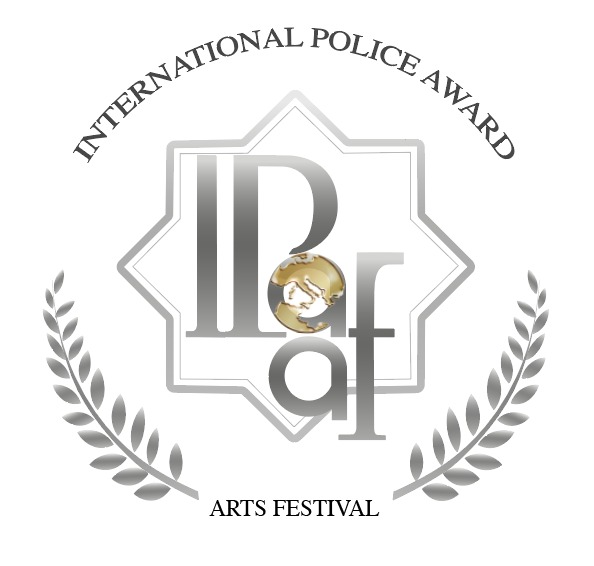 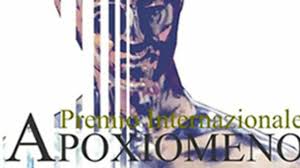 International Police Award - Arts Festival (IPAAF) 2024SCHEDA DI ISCRIZIONE CONCORSO CINEMATOGRAFICODeadline: - Gratuita: per chi iscrive il film caricando il file o inviando il supporto entro e non oltre il 30 GIUGNO 2024. I file possono essere caricati sulla piattaforma Filmfreeway: https://filmfreeway.com/INTERNATIONALPOLICEAWARDARTSFESTIVAL-1; Ogni eventuale deroga alle presenti condizioni di ammissione andrà concordata con la Direzione del Festival.(*) Campi obbligatori/Required fields I materiali forniti resteranno disponibili sul sito e nel casellario stampa online del Festival senza limite di durata.La modalità con cui inviare il film deve essere indicata, selezionando l’opzione scelta. I film devono essere inviati al seguente indirizzo di posta ordinario o mail:LIBERATORIEL’ IPAAF è aperto al pubblico. Sono presenti inoltre accreditati professionali nonché accreditati stampa nazionale e internazionale. Ciascun partecipante e/o ospite della Festa, prende atto che presso il Festival saranno presenti televisioni accreditate ed altri media partner che effettueranno riprese televisive e/o radiofoniche. Accettando di partecipare al Festival, ciascun partecipante cede gratuitamente ogni diritto di trasmissione delle eventuali riprese, permettendo che il media partner che le ha effettuate le utilizzi secondo le proprie esigenze. Per il cinema digitale saranno disponibili sul nostro sito le specifiche relative ai sistemi utilizzati dal Festival.Questo in particolare vale per le iscrizioni scolastiche dove saranno presenti anche protagonisti minori le cui liberatorie devono essere concesse agli Istituti proponenti da chi esercita la Patria potestàNORME DI ANTIPIRATERIA La Direzione del Festival adotta per il periodo di giacenza dei film durante il Festival tutte le misure antipirateria necessarie per proteggere il diritto d’autore delle opere affidate al Festival previste per le maggiori manifestazioni internazionali. NORME DI CARATTERE GENERALELa partecipazione al Festival comporta il rispetto del Regolamento del Concorso. È responsabilità di produttori, distributori o altri soggetti che presentano il film, garantire di essere legittimamente autorizzati a iscrivere il film al Festival. Il Direttore artistico del Festival ha il diritto di dirimere tutti i casi non previsti dal presente Regolamento, nonché di derogare al Regolamento stesso in casi particolari e ben motivati. Per ogni eventuale contestazione sull’interpretazione dei singoli articoli del Regolamento fa fede il testo originale redatto in lingua italiana.    Firma per accettazione______________________TITOLO ORIGINALE/ORIGINAL TITLE *REGIA/DIRECTOR *NAZIONALITA’ DEL FILM/COUNTRY OF PRODUCTION *GENERE/GENRE *DURATA/RUNNING TIME *ANNO DI PRODUZIONE/YEAR OF PRODUCTION *FOTOGRAFIA/PHOTOGRAPHY MINIMO 5 FOTO*MONTAGGIO/EDITORSCENEGGIATURA/SCREENWRITERMUSICA/MUSICINTERPRETI/ACTORS *PRODUZIONE (o regista/contatto)/PRODUCTION COMPANY (or director/contact person) *INDIRIZZO/ADDRESS, CAP/ZIP CODE, CITTA’/CITY, NAZIONE/COUNTRY, TEL./TEL No, WEB SITE, E-MAIL *, SKYPE or FACEBOOKDISTRIBUZIONE /DISTRIBUTION COMPANY (or director/contact person)FORMATO/DARLINGUA ORIGINALE/ORIGINAL LANGUAGE *SOTTOTITOLI (se dialoghi non italiani)/SUBTITLES (if not Italian dialogues) Italiano/ItalianSINOSSI (MAX 300 BATTUTE)/SUMMARY (MAX 300 KEYSTROKES) *INFORMAZIONI SUL FILM/INFORMATION ON THE FILM *Prima proiezione mondiale / First wolrd screeningPrima proiezione internazionale (al di fuori del paese di produzione) / First international screening (outside the country of production)Prima proiezione europea / First European screeningPrima proiezione italiana / First Italian screeningNessuna delle sopra indicate / None of the aboveFestival dove il film è stato proiettato/ Eventuali premi o menzioni Festival where the film has been screened/ Awards and special mentions (if applicable) *Tipologia d'invio/Type of submission *Spedizione/ShipmentLinkAltre informazioni/Additional information (MAX 150 CHARACTERS)BIOGRAFIA DEL REGISTA/BIOGRAPHY OF THE DIRECTOR (MAX 300 KEYSTROKES) *ALLEGATI: MINIMO 5 FOTO/ATTACH PHOTO DEL FILM E DEL REGISTA (AD ALTA RISOLUZIONE); TRAILER O ESTRATTI DEL FILM; SCHEDA TECNICA DEL FILM; NOTE DI REGIA; PRESSBOOK.